Contents									Page1.	Introduction								3	2.	Scope of works							43.	Budget 								64.	Copyright								65.	Schedule								76.	Tender process							77.	Appendices	                                                                           12	For information:		Appendix A: Background to the National Army Museum			Appendix B: Our Audiences							Appendix C: A Brand GuidelinesFor action:Appendix D: Form of Tender	Appendix E: Certificate of Bona-Fide TenderAppendix F: Supplier StatementAppendix G: Pricing Schedule1. IntroductionThe National Army Museum (NAM) reopened in March 2017 following a major redevelopment project. The project saw the wholesale transformation of the Museum building, galleries, archive, learning, retail, cafe and visitor services which  was underpinned by a new brand and ethos.To compliment the Museum offer, and support NAM’s objectives the Museum is looking to appoint a suitably qualified and experienced company to provide a suite of printed membership materials and manage the on-going fulfilment of these materials.There are 2 elements to the membership scheme:The new membership scheme which is due to launch in August 2019.  This scheme will also incorporate an external friends organisation (SOFNAM) into the NAM membership scheme.  The incorporation of these members into the NAM membership scheme is essential to the on-going financial success of the membership scheme and as such the membership scheme, benefits along with its look and feel will evolve over the 2 years of this contract.In addition to the membership scheme the Museum will be refreshing it’s offer to it’s existing patrons whilst also wishing to attract new patrons.  This is a small and important group and as such much of the correspondence with the Patrons will be directly via the team at NAM.  Both schemes are key to the Museums offer and the materials must be a reflection of the Museum’s brand and values.  As such the company appointed must be able to translate the brand whilst ensuring the product is both attractive and viable.If you want to help us deliver this product, and are interested in tendering for this, this document provides the following information:Scope of worksSchedule Tender ProcessWe would welcome your application to work with us.2. Scope of worksNAM is ideally seeking to appoint a single company to design, edit, print and post materials relating to its new membership scheme.  It must translate the brand and values to reflect the  Museum; it’s rich collection and new galleries.  The appointed company will be expected to deliver a creative and innovative solution on time and must meet the Museum’s aims as set out in the brief and in any subsequent briefings.  The initial design services will be a single contract with print and fulfilment services running for a 2 -year period from July 2019 with the option to extend for up to an additional two further years at the end of June 2021. 2.1 Design and editing services2.1.1 DesignMembership CardsTo develop the design treatment  for the following membership materials:Membership Card -1 designPatron Card and Carrier – 1 designThese will be produced utilising the guidelines, design brief and subsequent client feedback on the creative treatment submission.Members Magazine – 2 per yearPrepare and provide sample pages for consideration and approvalPrepare and provide full page layouts to for consideration and approval Produce final artwork for approval by NAM including a mock-up of the final design if required2.1.2 Copyedit serviceTo provide copy editing services for Members Magazine content using NAM’s house style and tone of voice guidelines.Provide revised copies for NAM to review and comment.2.2   Print and Fulfilment Services2.2.1 Print ServicesTo print as a one-off batch the following membership material:Membership card – 950 cardsPatron card – 50 cardsPatron card carrier – 50 carriersNewsletter – 1,000 copies, bi-annualThese will be printed as per the agreed design and to the specification laid out in the design briefSuitably packed and stored to be issued as per fulfilment service2.2.2 Membership Fulfilment ServicesTo fulfil the print and postage of following membership mailingsPersonalised membership card for attachment to either welcome letter or renewed membership letterWelcome letters (2 types), personalised with card attachedRenewal letters (2 types), personalisedRenewed member letter (1 type)Membership expired letter (1 type)The memberships will be sent by the appointed supplier direct to the customer.The methods for the transfer of data in order to fulfil the service should be included as part of the tender response2.2.3 Patron Fulfilment ServicesTo fulfil print and postage of following patron mailingPersonalised patron card for attachment to patron card mailerThese will be printed as per the agreed design and to the specification laid out in the design brief (to be issued on Friday 21st June 2019) and mailed according to the mailout schedule at appendix HThe patron card and mailer will be sent to NAM for insertion into Welcome Pack produced and sent by NAM.The methods for the transfer of data in order to fulfil the service should be included as part of the tender response2.2.4	Magazine Fulfilment ServicesTo fulfil the bi-annual postage of the Magazine direct to Members and NAM These will be mailed as per the agreed design and to the specification laid out in the design brief (to be issued Friday 21st June 2019) and mailed according to the mailout schedule at appendix HThe methods for the transfer of data in order to fulfil the service should be included as part of the tender response2.4 Project managementPrepare a detailed programme for delivery of the projectLiaise with NAM to ensure content deadlines are metPrepare a final budget for the project based on the agreed design solution(s)2.5 NAM’s requirements in fulfilling these servicesNAM is looking for a company with the ability to deliver this programme of works as a complete package.  We are therefore looking for a company, which can take a holistic approach and facilitate all elements of this brief.Ideally, we are seeking one supplier to deliver this project, in order that the final product is consistent.  However, we would welcome quotations which include the use of subcontractors.  All references must be provided as part of the tender submission and the main contractor must manage these sub-contractors.As a start you will have:Previous experience and success in creating and delivering engaging magazinesAbility to translate a brand through visual communicationPrevious experience of producing membership collateral and magazines for a Museum or Visitor attractionAbility to maintain high-volume, high quality print whilst meeting tight deadlinesNAM will provide:Design briefing documentation including magazine structure approachAll text and image assets Brand and house style materials3.  BudgetIn order to ensure the clear comparison of submissions a detailed price breakdown for submissions, at appendix G is provided. All costs for individual elements detailed in the response must be fully disclosed along with all calculations.Quoted fees must include all of the following:Professional feesDevelopment, research and design costsPrint, delivery and storage costsTravel and expensesAccommodationDisbursementsAn estimate of any contingencyAll third-party feesReport, printing and presentation costsAll other expenses and costs required in the delivery of the project.The fees should indicate if they include or exclude VAT.4.  CopyrightIt must be noted by the designer that all rights (including ownership and copyright) in any reports, documents, specifications, instructions, plans, drawings, patents, models or designs whether in writing or on other media:Provided or made available to the designer by NAM shall remain vested in NAM.Prepared by or for the designer (or any subcontractors employed or contracted by the designer) for use, or intended use, in relation to this project will be assigned to and shall vest in NAM absolutely.The contractors should therefore allow for such vesting rights to be included within the fee bid.5. ScheduleNAM would like to discuss the delivery schedule in detail with the appointed company as part of the kick off meeting. However, the delivery mailout schedule at appendix H gives the key milestones for delivery and we would ask that the tender response included an indication of requirements and deadlines in order to meet this schedule.Please note that all assests required for the production of membership and patron cards as well as the members magazine will be handed over by NAM to the appointed supplier at the kick off meeting. 6. Project teamProject sponsor teamHelen Chalmers – Membership and Patrons ManagerLinda Stranks – Head of Marketing and CommunicationsProject managerDawn Watkins – Assistant Director (Enterprise))7. Tender process7.1 Tender requirementsProposals should comprise the following. 7.1.1 Response to briefResponse to the brief should demonstrate:An illustrative response to the brief with any thoughts about further development, limited to 2no. responsesA clear methodology statement for the development and delivery of the works detailed in section 2An outline work plan identifying key milestones and sign off points informed by this briefConfirmation of team members, including sub-contractors if relevant.Cost plan detailing the tasks and staff responsibilities, daily and hourly rates and expenses. 7.1.2 Tenderers project team, qualifications and experienceProvide details of three relevant projects that demonstrate qualifications and experience. For each project, include a description of the project, you, your company’s and/or sub-contractors’ role, client, budget and project dates. 7.1.3 FeeThe Fee is to be a fixed sum for the provision of all Works as outlined in the Scope of Works.The Fee is to include all expenses. This will include travel costs, accommodation, disbursements, reports and all other expenses and costs required in the provision of the Works. The fee should exclude VAT at the prevailing rate.7.1.4 Instalment paymentsProvide a suggested fee drawdown schedule in your response. NAM reserves the right to amend any suggested drawdown schedule.7.1.5 InsurancePlease provide copies of up-to-date insurance - NAM requires PublicLiability with a minimum of £10 million, Employers Liability with a minimum £10 million and Professional Indemnity Insurance to the value of £2 million.7.1.6 ReferencesProvide reference details of three recent contracts that are relevant to this project. Include the name and contact details of the clients’ representatives who could be approached for references. References will be taken up before confirmation of appointment.7.1.7 FinancialPlease provide a copy of the company’s published accounts for the last three years.7.2 Tender submissionTenders should comprise 2x hard copies and 1 x electronic on DVD/memory stick of all tender content as outlined below:Membership Scheme ProposalThe completed Form of Tender (Appendix D)The completed Certificate of Bona-Fide Tender (Appendix E)The completed Supplier Statement (Appendix F)The completed detailed price breakdown (Appendix G)Any other information that is required to clarify the tender.Tender returnTenders must be submitted no later than 1200hrs on 28th June 2019   in a plain envelope labelled only with the address below and clearly marked “Tender – Membership Scheme ”. No other marks or wording (including pre-paid franked stamps), which might indicate the identity of the sender, shall appear on the envelope containing the tender. The tender shall be submitted to:  	 D GerrardNational Army Museum Royal Hospital RoadChelseaLondon SW3 4HTTenders can also be returned via email at the above date and time to: tenders@nam.ac.uk. The subject of the email should state “Tender –Membership Scheme”. 7.4 Tendering costsNAM will not be responsible for or pay for any costs or expenses that are incurred by any tendering consultant in preparing and submitting their tender.7.5 Contract award criteriaThe tender board may consist of the following NAM representatives:Assistant Director (Enterprise)Head of Marketing and CommunicationsMembership and Patrons ManagerTenders will be assessed on the following criteria:Response to brief 		30%Qualifications and Experience 	20%Project Team and Resourcing 	20%Fee 				30%Each proposal will be given a score. A proposal considered to be unsuitable shall be rejected at this stage if it does not respond to important aspects of the brief. NAM shall notify unsuccessful tenderers of the rejection of their proposal after completing the selection process.Tenders will be awarded on the absolute discretion of the Board of NAM, in accordance with internal policies and statutory regulations. NAM is not required to accept the lowest priced tender. The decision will be final and binding, no correspondence will be entered into.7.6 Tender programmeThe key dates in relation to this tender exercise are detailed below. The above programme is indicative of NAM’s timescales The forward programme will be developed in discussion with the appointed company.7.7 EnquiriesAny enquiries arising must be submitted in writing via email to: Dawn Watkins, Assistant Director (Enterprise), National Army MuseumEmail: dwatkins@nam.ac.ukEnquiries will be answered within three working days.Appendix A: Background to The National Army MuseumThe National Army Museum is a leading authority on the British Army and its impact on society past and present. The Museum’s vision is bold. To use its rich historical and developing contemporary collections to foster people’s awareness, understanding and knowledge of the British Army, its soldiers and legacy. And through this exploration, encourage debate about an institution that is little understood but is intrinsically part of our democratic society and enables us to live with the freedoms we enjoy everyday. Appendix B: Our Audiences The Museum’s audience segmentsThe Museum has used these segments to guide the development of the exhibitions and services within the Museum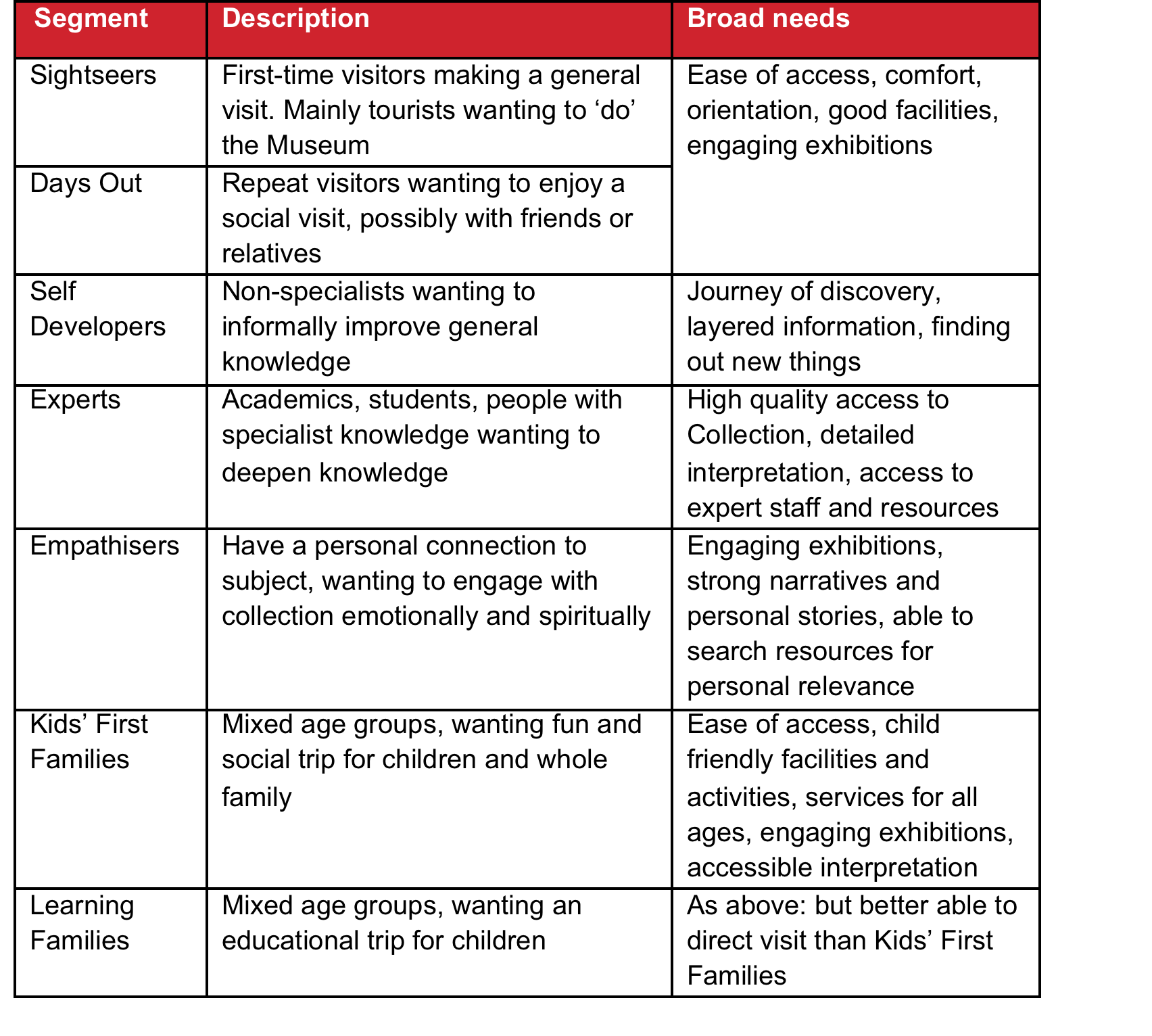 Figure 1: National Army Museum - Visitor segmentationOur potential Members and Patrons largely fall into the following segmentation types:Self-DevelopersExpertsEmpathisersAppendix C: A brandThe Museum has developed a brand and approach to visual communications. The new brand model was developed in 2014-15, and has guided the development of the Museum – from the galleries themselves to the interior design of the Museum and its facilities Whilst detailed information will be provided to the successful consultant, NAM’s new brand model is provided here to convey the nature of our new brand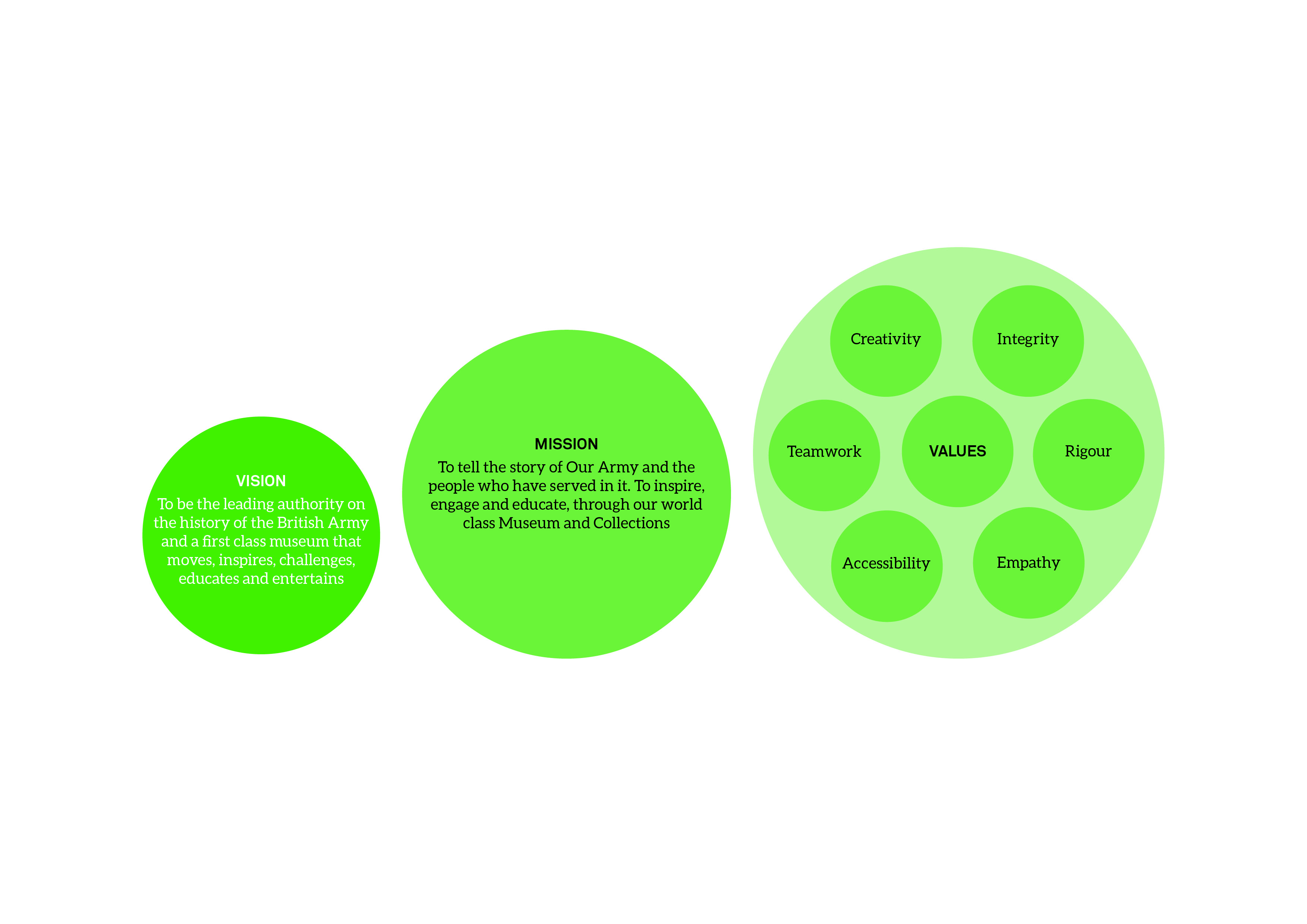 Appendix D: Form of TenderTender for: National Army Museum – Membership SchemeTo: The Council and Director of the National Army MuseumSirs,I/We the undersigned, having examined the enclosed tender documents and Appendices, do hereby offer to execute and complete in accordance with the said documents the works described therein:For the sum as listed in the attached document:Tenderer Reference:      I/We hereby affirm our agreement to enter into a contract with the Council of the National Army Museum for the due performance of the Works in the form described by the above said documents.I/We have completed the Certificate of Bona-Fide Tender included in this document.I/We understand that the Trustees are not bound to accept the lowest or any tender which may be received nor or responsible for any cost incurred in the preparation of any tender.I/We declare that this offer is to remain open for acceptance for a period of 60 days from the date fixed for the receipt of tenders.Signed: ____________________________________________________In the capacity of      Duly authorised to sign the tender on behalf of:      Date:      APPENDIX E: CERTIFICATE OF BONA-FIDE TENDERTender for: National Army Museum – Membership SchemeI/We certify that this is a bona-fide tender and that I/we have not fixed or adjusted the amount thereof by or under in accordance with any agreement or arrangement with any other person.I/We also certify that I/We have not done, and I/We undertake that I/we will not do at any time any of the following acts:Communicate to a person other than the person calling for these tenders the amount or approximate amount of the proposed tender except where the disclosure, in confidence, of such amount(s) was necessary to obtain insurance premium quotations required for the preparation of the tender.Enter into any agreement or arrangement with any other person that he shall refrain from tendering or as to the amount of any tender to be submitted;Offer or pay or give or agree to pay or give any sum of money or valuable consideration directly or indirectly to any person for doing or having done or causing or have caused to be done in relation to any other tender or proposed tender for the said work any act or thing of the sort described above.In this certificate the word “person” includes any person and any body, association, corporate or un-incorporated; and “any agreement” includes such transaction, formal or informal, and whether legally binding or not.Signed: ____________________________________________________In the capacity of      Duly authorised to sign the tender on behalf of:      Date:      APPENDIX F: SUPPLIER STATEMENTWe certify that the information supplied is accurate to the best of our knowledge and that we accept the conditions and undertakings requested in the assessment. We understand that false information could result in our exclusion from the Tender process or the Approved Suppliers List at any time, even after initial inclusion. We also understand that it is a criminal offence to give or offer any gift or consideration whatsoever as an inducement or reward to any servant of a public body and that any such action will empower such body to cancel any contract currently in force and will result in exclusion from the Tender and / or the Approved Suppliers List.Signed by: _____________________________________________________Name: (in BLOCK LETTERS) ______________________________________Title: _________________________________________________________Date: _________________________________________________________for and on behalf of: _____________________________________________This form should be signed by a Director, Partner or other authorised signatory of the organization and returned as part of the Tender ResponseAppendix G – Price breakdownAppendix H –  Mail Out Schedule and ContentsScheduleContentsActivityDateBrief issued 18 June 2019Tender submission deadline12:00hrs 03 July 2019Notification shortlisted candidates05 July 2019Interviews08 July 2019Appointment of chosen company09July 2019Initial project start up meeting – agreement of timings going forward10 July 2019 tbcDesign and EditFeeBreakdown of Costs (where applicable)Design Services – Membership  and Patron CardsDesign Services – Magazine (per edition)Provision of Proof DocumentsProvision of Mock UpCopy Edit Services – Magazine (per edition)Provision of Proof Documents (per edition)Provision of Mock Up (per edition)PrintTotal FeeBreakdown of Costs (where applicable)Single Run Print – 950 x Membership Cards Single Run Print – 50 x Patron CardsPrint and Package Newsletter 4p cover and 12p interior (Per edition)Print and Package Newsletter 16p self-coverDeliveryFeeTotal CostDelivery Fee - Patron Cards to NAM (as and when required)Delivery Fee – c. 50 x Membership Magazine to NAM (per edition)Membership Fulfilment(all posted 2nd class)Fee (per mailing)Breakdown of Costs (where applicable)Bulk Welcome Member MailingFortnightly New Member MailingMonthly New Member MailingMagazine MailingBulk Renewal MailingFortnightly Renewal LetterMonthly Renewal LetterMonthly Membership Expired MailingFortnightly Renewed Member MailingMonthly Renewed Member MailingSet Up CostsFee Breakdown of costs201920192019201920192019201920192020202020202020202020202020202020212021202120212021202120212021JulAugSepOctNovDecJanFebMarAprMayJunJulAugSepOctNovDecJanFebMarAprMayJunBulk Welcome Member Mailing (WELMEM A)Fortnightly/Monthly Member Mailing (WELMEM B)Magazine Mailing Members (MAG MEM)Magazine Mailing Patrons (MAG PAT)Bulk Renewal Letter (RENEW A)Fortnightly/Monthly Renewal Letter (RENEW A and B)Monthly Membership Expired Mailing (EXP)Fortnightly/Monthly Renewed Member (RENEWED)NEWMEM AContentsPersonalised welcome letter A with membership card attachedMagazineWhat's on guideSpecificationC4 window envelope100 gsmReturn address printedSingle colourNEWMEM BContentsPersonalised welcome letter B with membership card attachedMagazineSpecificationC4 window envelope100 gsmReturn address printedSingle colourMAG MEMContentsMagazineSpecificationPolywrap30microm biodegradablePostal and Return Address printedMAG PATContentsMagazineSpecificationSuitable Packed for PostageMailed direct to NAM for distributionRENEW AContentsPersonalised renewal letter A (folded)SpecificationDL window envelope80 gsmReturn Address printedSingle colourRENEW BContentsPersonalised renewal Letter B (folded)SpecificationDL window envelope80 gsmReturn Address printedSingle ColourEXPContentsPersonalised expired membership letter (folded)SpecificationDL Envelope80 gsmReturn Address printedSingle colourRENEWEDContentsPersonalised renewed member letter with card attached (folded)SpecificationC5 Window Envelope80gsmReturn address printedSingle colour